ՈՐՈՇՈՒՄ N 140-Ա27 ԴԵԿՏԵՄԲԵՐԻ 2018թ.ԿԱՊԱՆ  ՀԱՄԱՅՆՔԻ ԱՎԱԳԱՆՈՒ 2018 ԹՎԱԿԱՆԻ ԴԵԿՏԵՄԲԵՐԻ 27-Ի               ԹԻՎ 11 ԱՐՏԱՀԵՐԹ ՆԻՍՏԻ ՕՐԱԿԱՐԳԸ ՀԱՍՏԱՏԵԼՈՒ ՄԱՍԻՆՂեկավարվելով «Տեղական ինքնակառավարման մասին» Հայաստանի Հանրապետության օրենքի 14-րդ և 17-րդ հոդվածներով և հաշվի առնելով համայնքի ղեկավարի առաջարկությունը նիստի օրակարգը հաստատելու մասին, համայնքի ավագանին  ո ր ո շ ու մ  է.Հաստատել Կապան համայնքի ավագանու 2018 թվականի դեկտեմբերի 27-ի թիվ 11 արտահերթ նիստի օրակարգը.Համայնքի սեփականություն համարվող գույքի 2018թ գույքագրման փաստաթղթերը հաստատելու մասինԿապան համայնքի տարածքում տնտեսվարողների կողմից առևտրի և ծառայությունների բնագավառում գործունեություն իրականացնող օբյեկտներում գիշերային անդորրն ապահովելու ժամեր սահմանելու մասինԿապան համայնքում տեղական տուրքերի և վճարների տեսակները և դրույքաչափերը սահմանելու մասինԿապան համայնքի ավագանու 2017 թվականի դեկտեմբերի 28-ի թիվ 10-Ն որոշման մեջ փոփոխություններ և լրացումներ կատարելու մասինԿապան համայնքի 2019 թվականի բյուջեն հաստատելու մասինՀայաստանի Հանրապետության Սյունիքի մարզի Կապան համայնքի Արծվանիկ， Սևաքար և Չափնի գյուղերի տարածքում «Զանգեզուրի պղնձամոլիբդենային կոմբինատ» ՓԲ ընկերության կողմից իրականացվող ծրագրին հավանություն տալու մասինԿապան համայնքի վարչական տարածքում， համայնքային սեփականություն հանդիսացող， Կապան համայնքի Արծվանիկ գյուղի Նոր Ջուր թաղամասի թիվ 2 հասցեում գտնվող արդյունաբերության， ընդերքօգտագործման և այլ արտադրական նշանակության օբյեկտների 15,38505 հա հողամասն առանց մրցույթի կառուցապատման իրավունքով «Զանգեզուրի պղնձամոլիբդենային կոմբինատ» ՓԲ ընկերությանը տրամադրելու մասինԿապան համայնքի վարչական տարածքում， համայնքային սեփականություն հանդիսացող， Կապան համայնքի Արծվանիկ գյուղի Նոր Ջուր թաղամասի թիվ 3 հասցեում գտնվող արդյունաբերության， ընդերքօգտագործման և այլ արտադրական նշանակության օբյեկտների 7,3756 հա հողամասն առանց մրցույթի կառուցապատման իրավունքով «Զանգեզուրի պղնձամոլիբդենային կոմբինատ» ՓԲ ընկերությանը տրամադրելու մասինԿապան համայնքի վարչական տարածքում， համայնքային սեփականություն հանդիսացող， Կապան համայնքի Արծվանիկ գյուղի Նոր Ջուր թաղամասի թիվ 4 հասցեում գտնվող արդյունաբերության， ընդերքօգտագործման և այլ արտադրական նշանակության օբյեկտների 28,56895 հա հողամասն առանց մրցույթի կառուցապատման իրավունքով «Զանգեզուրի պղնձամոլիբդենային կոմբինատ» ՓԲ ընկերությանը տրամադրելու մասինՀամայնքի սեփականություն հանդիսացող գույքը՝ Լենհանքեր թաղամասի թիվ 22 հասցեում գտնվող վարչական շենքի 2-րդ， 3-րդ և 4-րդ հարկերը՝ ընդհանուր 2840,9 քմ արտադրական նշանակության ոչ բնակելի տարածքը վարձակալության իրավունքով օգտագործման տրամադրելու մասինԿողմ ( 12 )`ԱՆՏՈՆՅԱՆ ԱՐԵՆ					ԴԱՎԹՅԱՆ ՇԱՆԹ ԱՍՐՅԱՆ ՎԱՉԵ						ՀԱՐՈՒԹՅՈՒՆՅԱՆ ՀԱՅԿԳԵՎՈՐԳՅԱՆ ՎԱՐԴԱՆ				ՄԱՐՏԻՐՈՍՅԱՆ ԿԱՐԵՆԴԱՆԻԵԼՅԱՆ ՎԱՀԵ					ՄԵՍՐՈՊՅԱՆ ՆԱՊՈԼԵՈՆ	ԳՐԻԳՈՐՅԱՆ ՎԻԼԵՆ					ՄԿՐՏՉՅԱՆ ԱՐԱ	ԴԱՎԹՅԱՆ ՆԱՐԵԿ					ՄՈՎՍԻՍՅԱՆ ԺԱՆԴեմ ( 0 )Ձեռնպահ ( 0 )ՀԱՄԱՅՆՔԻ ՂԵԿԱՎԱՐ				ԳԵՎՈՐԳ  ՓԱՐՍՅԱՆ2018 թ     դեկտեմբերի         27ք. Կապան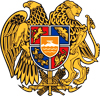 ՀԱՅԱՍՏԱՆԻ ՀԱՆՐԱՊԵՏՈՒԹՅՈՒՆ
ՍՅՈՒՆԻՔԻ ՄԱՐԶ
ԿԱՊԱՆ  ՀԱՄԱՅՆՔԻ  ԱՎԱԳԱՆԻ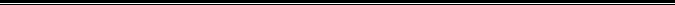 